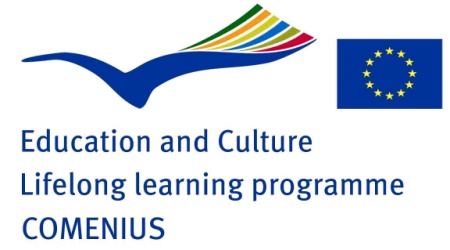 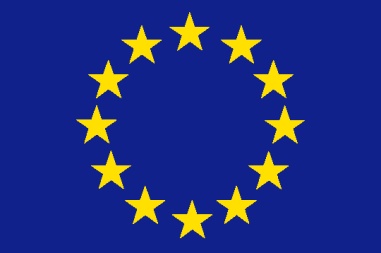 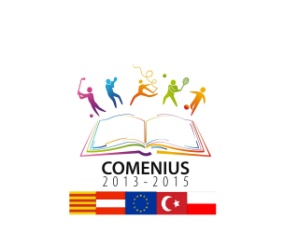 The worlds of science and sport – two precious components in education of young EU citizens.Interview with a scientist who has worked abroad.We are joined by Dr. Hans – Wilhelm Müller – Wohlfahrt, former club doctor of Bayern Munich. He has ended his cooperation with the club lately, and agreed to answer a few questions.Q: Dr. Müller – Wohlfahrt, thank you for your time.Dr. M-W: Your welcome. Thank you for your interest.Q: Could you tell us a little bit about injuries in football, or other sports, and why are we observing more and more athletes getting hurt playing sports?Dr. M-W: Well, in the latest years, there has been a lot more involvement in sports. They are participating at a more intense level and at a younger age, so we are seeing the bad results of it.Q: What sort of injuries do footballers seem to be getting a lot? And is there a difference in the most common injuries in football and other sports or they are quite similar?Dr. M-W: There are lots of contusions, sprains, stress fractures and knee problems in every sport. However, every discipline is different and has its own specific effects.Q: Can you provide us with some examples?Dr. M-W: Certainly. There are affections such as tennis player’s elbow, ski jumper’s knee or degeneration of the Achilles tendon.Q: Thank you a lot. Enough about sports for now. Let’s talk about you. Why did you choose this occupation?Dr. M-W: When I was young, I truly loved sport. Due to my constant problems with health and injuries I couldn’t become a sportsman. It was the time that I decided to be closely knitted to sport with my future occupation. I decided to help other people, so that they wouldn’t have to share my fate.Q: And the last question. How would you refer to the fact that some people, due to your specific methods of treating, call you “Frankenstein Doctor”?Dr. M-W: That’s quite hilarious!! (laughter) Really funny!! I surmise that it is more flattering than offensive…Q: Thank you for your time. Wish you all the best.Dr. M-W: My pleasure. Thank you.